To be associated with a progressive organization that gives me the scope to apply my knowledge & skills and be part of a team that dynamically works towards success.Done GNIIT course from Ghaziabad.Pursuing MCA from IGNOU.6 months of experience in teaching.6 months of experience in manual testing.1.11 year of experience in operations support, administration and customization of applications in Service-Now.Done Automation in Service-Now with Selenium tool.Deft at working on Service-Now.Skilled in development of Service-Now Applications.Proven skills on SLA reporting and analysis.Possess sound knowledge of project management process & ITIL standards.October 2013 –April 2014 ERICSSON,GurgoanHighlights:Done Manual TestingPrepared Test cases and raised bugs in JIRA.Since April ’14-till date	HCL Technologies Ltd., Noida Highlights:Used ITIL best practices to capture business requirements.Customization and configuration of Incident, Problem, Service requests and Change management.Involved in coding for the various modules using business rules, Client scripts, UI Polices, Script Includes.Worked on creating and modifying the Email notifications and Email templates along with the events.Configuration of various SLA reports.Worked on UI Pages and customization of ESSMaintained process documents to track the project activities.Effective communication skills.Responsible and trustworthy.Positive attitude and energy towards completing the assigned tasks.Able to adapt quickly and positively to challenging situations whilst remaining calmDate of Birth		 : 13 May, 1992Hobbies		 :  Listening Music, MoviesGender                        : FemaleMarital Status            : MarriedNationality                  : IndianLanguages Known	 : English, Hindi and PunjabiFirst Name of Application CV No: 1656744Whatsapp Mobile: +971504753686 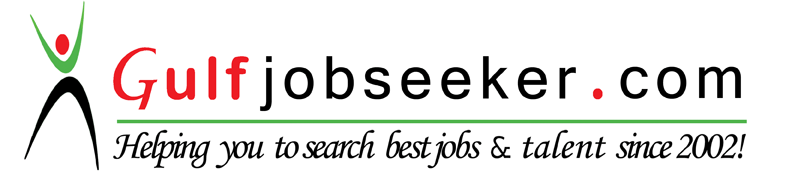 Career ObjectiveAcademic QualificationsCourseInstituteBoard/UniversityYear of PassingB.Sc(H) Computer ScienceShaheed Sukhdev College of Business Studies, DelhiDelhi University2013IntermediateHoly Child School, Ghaziabad.Indian School Certificate Examination(ISC)2010High SchoolHoly Child School, Ghaziabad.Indian Certificate Of Secondary Education Examination(ICSE)2008Technical SkillsDomain KnowledgeDomain Knowledge-ITSMProgramming LanguageProgramming Language- Java, JavaScript, HTMLDatabase KnowledgeDatabase Knowledge-Microsoft SQL ServerOther Qualifications/CertificatesProfessional ExperienceOrganisational  ExperienceClientEMCRoleService-Now Developer and Tester.Team Size4PeriodMay’14 – March’15DescriptionThis project aimed at customization of various modules like Incident  Management, Problem Management, Change Management, Service Request Management, Email notifications etc.Then once it was developed It was automated.EnvironmentService NowClientMETSARoleService-Now Developer and Tester..Team Size2PeriodAug’15 – till dateDescriptionThis project aimed at customization of various SLAs, Inbound Email Acttion , Integrations , etc.EnvironmentService NowSkillsPersonal Information